ERATĂla Tematica și Bibliografia menționată cu privire la concursul de ocupare a posturilor de execuţie vacante prin trecerea agenţilor de poliţie în corpul ofiţerilor,pentru specialitatea Investigaţii Criminale-Iulie 2024.În ceea ce privește tematica și bibliografia nr. 456694 din 25.06.2024  referitoare la concursul de ocupare a posturilor de execuție vacante prin trecerea agenților de poliție în corpul ofițerilor, care va avea loc la data de 20.07.2024, comisia de examen, constată din oficiu faptul că, din eroare, s-a  menționat la Capitolul I-pct. 8 (Persoane urmărite în temeiul legii), studierea tematicii: Darea în urmărire la nivel național;Semnalări introduse în SINS;Semnalări cu privire la persoane căutate în vederea predării în baza unui mandat european de arestare sau în vederea extrădării;Semnalări cu privire la persoane dispărute, precum și a bibliografiei:Legea nr. 141/2010 privind înființarea, organizarea și funcționarea Sistemului Informatic Național de Semnalări și participarea României la Sistemul de Informații Schengen, republicată,  – Capitolul II, Secțiunea a 3-a, art.6-20;Ordinul MAI nr. 212/2010  privind procedurile de lucru pentru activitățile autorităților naţionale competente din cadrul Ministerului Administraţiei şi Internelor aferente semnalărilor din Sistemul Informatic Naţional de Semnalări sau Sistemul de Informații Schengen, cu modificările și completările ulterioare -  Capitolul II, Capitolul III.	Astfel,  cap. I pct. 8  din Tematica și bibliografia nr. 456694 din 25.06.2024 se va modifica și va fi avea următorul cuprins:TEMATICA:Participarea României la S.I.S.;Dispoziții comune pentru semnalările conținute în S.I.N.S. și pentru cele transmise în S.I.S.;Semnalări referitoare la persoane căutate în vederea arestării, în scopul predării sau al extrădării;Semnalări referitoare la persoane dispărute sau vulnerabile care trebuie împiedicate să călătorească;Modul de acţiune al efectivelor de poliţie în cazurile de copii dispăruți – Secțiunea IEtapa a II - a – Deplasarea unei echipe operative la faţa locului pentru evaluarea situaţiei de fapt şi stabilirea tipului de dispariţie („în circumstanţe alarmante” sau „plecare voluntară”). Cercetarea criminalistică;Etapa  a III - a – Procedura de căutare şi investigare.BIBLIOGRAFIE:Legea nr. 76/2023 privind organizarea și funcționarea Sistemului informatic național de semnalări și participarea României la Sistemul de informații Schengen, cap. III și cap. IV;O.M.A.I. 58/2024 pentru aprobarea procedurilor de lucru privind activitățile autorităților naționale competente din cadrul sau din subordinea Ministerului Afacerilor Interne aferente semnalărilor din Sistemul informatic național de semnalări sau Sistemul de Informații Schengen, cap. II, cap. III;DISPOZIȚIA I.G.P.R. nr. 44/2007, pentru aprobarea „Manualului de bune practici privind modul de acţiune al poliţiei în cazurile copiilor dispăruți sau victime ale abuzului, traficului de persoane și pornografiei infantile pe internet” - Secţiunea I – Etapele de reacție - art. 8-13 și  art. 19, 20, 25-31.	De asemenea se va avea în vedere legislația aflată în vigoare, la data când s-a publicat anunțul cu privire la organizarea concursului.                                         PREȘEDINTELE COMISIEI R  O  M  Â  N  I  AMINISTERUL AFACERILOR INTERNE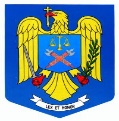 INSPECTORATUL GENERAL AL POLIŢIEI ROMÂNECOMISIA CENTRALĂ DE CONCURSSPECIALITATEA INVESTIGAŢII CRIMINALENESECRETBucureştiNr. 456697 din 26.06.2024Ex. unic